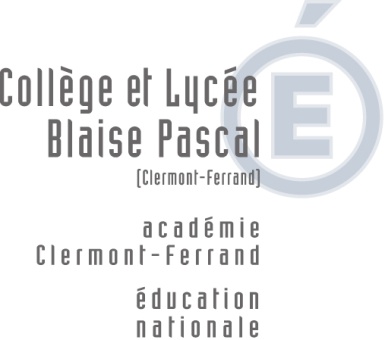 MARCHÉ PUBLIC DE TRAVAUXDate et heure limites de réception des offres :Lundi 11 mai 2020 à 12:00Lycée Blaise Pascal36 Avenue Carnot63 000 Clermont-FerrandSOMMAIRE1 - Objet et étendue de la consultation	31.1 - Objet	31.2 - Mode de passation	31.3 - Type et forme de contrat	31.4 - Décomposition de la consultation	31.5 - Nomenclature	32 - Conditions de la consultation	42.1 - Délai de validité des offres	42.2 - Forme juridique du groupement	42.3 - Variantes	43 - Les intervenants	43.1 - Maîtrise d'oeuvre	43.2 - Contrôle technique	43.3 - Sécurité et protection de la santé des travailleurs	44 - Conditions relatives au contrat	44.1 - Durée du contrat ou délai d'exécution	44.2 - Modalités essentielles de financement et de paiement	55 - Contenu du dossier de consultation	56 - Présentation des candidatures et des offres	56.1 - Documents à produire	56.2 - Visites sur site	77 - Conditions d'envoi ou de remise des plis	78 - Examen des candidatures et des offres	88.1 - Sélection des candidatures	88.2 - Attribution des marchés	88.3 - Suite à donner à la consultation	99 - Renseignements complémentaires	99.1 - Adresses supplémentaires et points de contact	99.2 - Procédures de recours	9*1 - Objet et étendue de la consultation1.1 - ObjetLa présente consultation concerne :Remise à niveau de la demi-pension du lycée Blaise Pascal de Clermont-FerrandLieu d'exécution :Lycée Blaise Pascal de Clermont-Ferrand1.2 - Mode de passationLa procédure de passation utilisée est : la procédure adaptée ouverte. Elle est soumise aux dispositions des articles L. 2123-1 et R. 2123-1 1° du Code de la commande publique.1.3 - Type et forme de contratIl s'agit d'un marché ordinaire.1.4 - Décomposition de la consultationLes prestations sont réparties en 3 lots :Chaque lot fera l'objet d'un marché.Les candidats ont la possibilité de soumettre des offres pour tous les lots.1.5 - NomenclatureLa classification conforme au vocabulaire commun des marchés européens (CPV) est :2 - Conditions de la consultation2.1 - Délai de validité des offresLe délai de validité des offres est fixé à 120 jours à compter de la date limite de réception des offres.2.2 - Forme juridique du groupementLe pouvoir adjudicateur ne souhaite imposer aucune forme de groupement à l'attributaire du marché.2.3 - VariantesLes variantes sont autorisées.3 - Les intervenants3.1 - Maîtrise d'œuvreLa maîtrise d'œuvre est assurée par :GRANDES CUISINES INGENIERIE140 RUE CLEMENT ADER63110 BEAUMONTCourriel : contact@gc-ing.fr3.2 - Contrôle techniqueLe contrôle technique est assuré par :En cours de consultation.Les missions de contrôle technique sont les suivantes :L, LE et SEI.
3.3 - Sécurité et protection de la santé des travailleursLa coordination sécurité et protection de la santé pour cette opération de niveau III sera assurée par :En cours de consultation.4 - Conditions relatives au contrat4.1 - Durée du contrat ou délai d'exécutionLa durée du contrat est fixée au CCAP.Le calendrier prévisionnel d'exécution visé au CCAP est fourni en annexe de ce document.4.2 - Modalités essentielles de financement et de paiementLes sommes dues au(x) titulaire(s) et au(x) sous-traitant(s) de premier rang éventuel(s) du marché seront payées dans un délai global de 30 jours à compter de la date de réception des factures ou des demandes de paiement équivalentes.5 - Contenu du dossier de consultationLe dossier de consultation des entreprises (DCE) contient les pièces suivantes :- Le règlement de la consultation (RC)- Le cahier des clauses administratives particulières (CCAP)- Le cahier des clauses techniques particulières (CCTP)- Le calendrier d’exécution prévisionnelle- La décomposition du prix global forfaitaire (DPGF)- Le cadre du mémoire justificatif des dispositions que l'entreprise se propose d'adopter pour l'exécution du contrat- Le dossier de plans- L’ attestation de visiteLe pouvoir adjudicateur se réserve le droit d'apporter des modifications de détail au dossier de consultation au plus tard 5 jours avant la date limite de réception des offres. Ce délai est décompté à partir de la date d'envoi par le pouvoir adjudicateur des modifications aux candidats ayant retiré le dossier initial. Les candidats devront alors répondre sur la base du dossier modifié sans pouvoir n'élever aucune réclamation à ce sujet.Si, pendant l'étude du dossier par les candidats, la date limite de réception des offres est reportée, la disposition précédente est applicable en fonction de cette nouvelle date.6 - Présentation des candidatures et des offresLes offres des candidats seront entièrement rédigées en langue française et exprimées en EURO.Si les offres des candidats sont rédigées dans une autre langue, elles doivent être accompagnées d'une traduction en français, cette traduction doit concerner l'ensemble des documents remis dans l'offre.6.1 - Documents à produireChaque candidat aura à produire un dossier complet comprenant les pièces suivantes :Pièces de la candidature telles que prévues aux articles L. 2142-1, R. 2142-3, R. 2142-4, R. 2143-3 et R. 2143-4 du Code de la commande publique :Renseignements concernant la situation juridique de l'entreprise :Renseignements concernant la capacité économique et financière de l'entreprise :Renseignements concernant les références professionnelles et la capacité technique de l'entreprise :Pour présenter leur candidature, les candidats utilisent soit les formulaires DC1 (lettre de candidature) et DC2 (déclaration du candidat). disponible gratuitement sur le site www.economie.gouv.fr, soit le Document Unique de Marché Européen (DUME).Pour justifier des capacités professionnelles, techniques et financières d'autres opérateurs économiques sur lesquels il s'appuie pour présenter sa candidature, le candidat produit les mêmes documents concernant cet opérateur économique que ceux qui lui sont exigés par le pouvoir adjudicateur. En outre, pour justifier qu'il dispose des capacités de cet opérateur économique pour l'exécution des prestations, le candidat produit un engagement écrit de l'opérateur économique.Pièces de l'offre :A ces documents pourra être joint tout autre document technique et/ou explicatif jugé utile par le candidat à la compréhension et à la présentation de son offre.L'offre, qu'elle soit présentée par une seule entreprise ou par un groupement, devra indiquer tous les sous-traitants connus lors de son dépôt. Elle devra également indiquer les prestations dont la sous-traitance est envisagée, la dénomination et la qualité des sous-traitants.6.2 - Visites sur siteUne visite sur site est obligatoire. L'offre d'un candidat qui n'a pas effectué cette visite sera déclarée irrégulière.Les conditions de visites sont les suivantes :Prendre rendez-vous auprès de M.CLAIR Alexandre, Intendant de l’établissement au 06 68 90 09 74 ou M. RAUX au 06 83 99 75 74.7 - Conditions d'envoi ou de remise des plisLes plis devront parvenir à destination avant la date et l'heure limites de réception des offres indiquées sur la page de garde du présent document.La transmission des offres doit être effectuée de façon dématérialisée via la plateforme : https://mapa.aji-france.com/mapa/marche/Le pli doit contenir deux dossiers distincts comportant respectivement les pièces de la candidature et les pièces de l'offre définies au présent règlement de la consultation.Le pli sera considéré « hors délai » si le téléchargement se termine après la date et l'heure limites de réception des offres.Si une nouvelle offre est envoyée par voie électronique par le même candidat, celle-ci annule et remplace l'offre précédente.Aucun format électronique n'est préconisé pour la transmission des documents. Cependant, les fichiers devront être transmis dans des formats largement disponibles.La signature électronique des documents n'est pas exigée dans le cadre de cette consultation.La signature électronique du contrat par l'attributaire n'est pas exigée dans le cadre de cette consultation.Après attribution, les candidats sont informés que l'offre électronique retenue sera transformée en offre papier, pour donner lieu à la signature manuscrite du marché par les parties.8 - Examen des candidatures et des offres8.1 - Sélection des candidaturesAvant de procéder à l'examen des candidatures, s'il apparaît que des pièces du dossier de candidature sont manquantes ou incomplètes, le pouvoir adjudicateur peut décider de demander à tous les candidats concernés de produire ou compléter ces pièces dans un délai maximum de 3 jours.Les candidatures conformes et recevables seront examinées, à partir des seuls renseignements et documents exigés dans le cadre de cette consultation, pour évaluer leur situation juridique ainsi que leurs capacités professionnelles, techniques et financières.8.2 - Attribution des marchésLe jugement des offres sera effectué dans les conditions prévues aux articles L.2152-1 à L.2152-4, R. 2152-1 et R. 2152-2 du Code de la commande publique et donnera lieu à un classement des offres.L'attention des candidats est attirée sur le fait que toute offre irrégulière ou inacceptable pourra être régularisée pendant la négociation, et que seule une offre irrégulière pourra être régularisée en l'absence de négociation. En revanche, toute offre inappropriée sera systématiquement éliminée.Toute offre demeurant irrégulière pourra être régularisée dans un délai approprié.La régularisation d'une offre pourra avoir lieu à condition qu'elle ne soit pas anormalement basse.Les critères retenus pour le jugement des offres sont pondérés de la manière suivante :Pour tous les lots*Chaque candidat se verra attribuer une note globale sur 100.La pondération de chaque critère correspond au nombre de points maximum pouvant être obtenus par le candidat.La méthode de calcul utilisée pour la notation du critère Prix des prestations est la suivante :Note de l'offre = (Montant de l'offre moins-disante / Montant de l'offre à noter) * Base de notationMontant de l'offre moins-disante = correspond au prix de l'offre la moins chère (offres anormalement basses exclues).Montant de l'offre à noter = correspond au prix de l'offre à évaluer.Base de notation = correspond à la note maximale pouvant être obtenue.La valeur technique sera jugée au regard du mémoire technique.Dans le cas où des erreurs purement matérielles (de multiplication, d'addition ou de report) seraient constatées dans l'offre du candidat, l'entreprise sera invitée à confirmer l'offre rectifiée ; en cas de refus, son offre sera éliminée comme non cohérente.8.3 - Suite à donner à la consultationAprès examen des offres, le pouvoir adjudicateur engagera des négociations avec tous les candidats sélectionnés. Toutefois, le pouvoir adjudicateur se réserve la possibilité d'attribuer le marché sur la base des offres initiales, sans négociation.L'offre la mieux classée sera donc retenue à titre provisoire en attendant que le ou les candidats produisent les certificats et attestations des articles R. 2143-6 à R. 2143-10 du Code de la commande publique. Le délai imparti par le pouvoir adjudicateur pour remettre ces documents ne pourra être supérieur à 10 jours.Une attestation d'assurance décennale devra également être produite dans le même délai.9 - Renseignements complémentaires9.1 - Adresses supplémentaires et points de contactPour tout renseignement complémentaire concernant cette consultation, les candidats transmettent impérativement leur demande par l'intermédiaire du profil d'acheteur du pouvoir adjudicateur, dont l'adresse URL est la suivante :  https://mapa.aji-france.com/mapa/marche/Cette demande doit intervenir au plus tard 8 jours avant la date limite de réception des offres.Une réponse sera alors adressée, à toutes les entreprises ayant retiré le dossier ou l'ayant téléchargé après identification, 5 jours au plus tard avant la date limite de réception des offres.Les documents de la consultation sont communiqués aux candidats dans les 5 jours qui suivent la réception de leur demande.9.2 - Procédures de recoursLe tribunal territorialement compétent est :Tribunal Administratif de Clermont-Ferrand6 cours Sablon63000 CLERMONT FERRANDA l'attention de : Monsieur Le Procureur du Tribunal AdministratifTél : 04.73.14.61.00Courriel : greffe.ta-clermont-ferrand@juradm.frLes voies de recours ouvertes aux candidats sont les suivantes : Voies et délais des recours dont dispose le candidat :- Référé précontractuel prévu aux articles L. 551-1 à L. 551-12 du code de justice administrative (CJA), et pouvant être exercé avant la signature du contrat.- Référé contractuel prévu aux articles L.551-13 à L.551-23 du CJA, et pouvant être exercé dans les délais prévus à l'article R. 551-7 du CJA.- Recours de pleine juridiction ouvert aux concurrents évincés, et pouvant être exercé dans les deux mois suivant la date à laquelle la conclusion du contrat est rendue publique.- Recours contre une décision administrative prévu aux articles R. 421-1 à R. 421-7 du CJA, et pouvant être exercé dans les 2 mois suivant la notification ou publication de la décision de l'organisme.Pour obtenir des renseignements relatifs à l'introduction des recours, les candidats devront s'adresser à :Tribunal Administratif de Clermont-Ferrand6 cours Sablon63000 CLERMONT FERRANDA l'attention de : Monsieur Le Procureur du Tribunal AdministratifTél : 04.73.14.61.00Courriel : greffe.ta-clermont-ferrand@juradm.frLe tribunal administratif peut être saisi par l'application informatique "Télérecours citoyens" accessible par le site Internet www.telerecours.frEn cas de difficultés survenant lors de la procédure de passation, l'organe chargé de jouer le rôle de médiateur est :Comité Consultatif Inter-régional de Règlement Amiable des litiges relatifs aux Marchés Publics de LYON119 avenue Maréchal de Saxe69427 LYON CEDEXA l'attention de : Monsieur Jérome DOSSITél : 03.45.21.82.43Courriel : jeromedossi@crtc.ccomptes.frRÈGLEMENT DE LA CONSULTATIONRestructuration de la laverie du Lycée Blaise Pascal de Clermont-FerrandLot(s)DésignationMACONNERIEMaçonnerieELECTRICITEElectricitéEQUIPEMENT LAVERIE ET CLOISONSEquipement laverie et cloisons agroalimentairesLibellésDéclaration sur l'honneur pour justifier que le candidat n'entre dans aucun des cas d'interdiction de soumissionnerLibellésDéclaration concernant le chiffre d'affaires global et le chiffre d'affaires concernant les prestations objet du contrat, réalisées au cours des trois derniers exercices disponiblesPour les entreprises de création récente : déclaration appropriée de banques (garanties bancaires) ou preuve d'une assurance pour les risques professionnelsLibellésListe des travaux exécutés au cours des cinq dernières années, appuyée d'attestations de bonne exécution pour les plus importants (montant, époque, lieu d'exécution, s'ils ont été effectués selon les règles de l'art et menés à bonne fin)Déclaration indiquant les effectifs moyens annuels du candidat et l'importance du personnel d'encadrement pour chacune des trois dernières annéesDéclaration indiquant l'outillage, le matériel et l'équipement technique dont le candidat dispose pour la réalisation du contratLibellésLe cahier des clauses administratives particulières (CCAP)Le cahier des clauses techniques particulières (CCTP) La décomposition du prix global forfaitaire (DPGF)Le mémoire justificatif des dispositions que l'entreprise se propose d'adopter pour l'exécution du contratUn certificat de visite des locaux CritèresPondération1- Valeur technique50.02- Prix des prestations40.03-Délais d’exécution10.0